Z Á P I S  Z  J E D N Á N Í 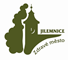 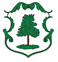 	 pracovní skupiny  ke komunitnímu plánování sociálních služeb na Jilemnickukonaného dne 24. září 2018 ve společenské místnosti Domu s pečovatelskou službou Pracovní skupina Senioři a osoby se zdravotním postiženímPřítomni: viz prezenční listina1/ Úvodní slovo K. Jandurová: seznámení s programem pracovní schůzky2/ 	Představení předfinální verze komunitního plánu.3/ Vysvětlení a připomínkování  jednotlivých bodů komunitního plánu vztahujících se k daným cílovým skupinám:diskuze nad vznikem multidisciplinárního týmu pro OZP (návrh na vznik týmu)zástupci Fokusu Semily seznámili skupinu se zkušenostmi z fungování obdobného týmu ve spolupráci s odborníkydiskuze k bodu Pomoc a péče o pečující osoby (vzdělávání a psychologická podpora)vysvětlení pojmu „Služby navazující“ - jedná se o služby provozované mimo režim zákona o soc.službách 4/  K. Jandurová seznámila přítomné s probíhající transformací pečovatelské služby a schválením dotace na rekonstrukci č.p. 64, kde vznikne nové zázemí pro sociální služby. Zástupce MAS sdělila nové informce o aktuálně vyhlášených výzvách MAS v sociální oblasti. ZávěrZařazení multidisciplinárního týmu pro OZP do karet opatření, garantem opatření bude Rytmus Liberec o.p.s., pracoviště Jilemnice. V Jilemnici 24. září 2018Zapsala Leona Mohrová